24 december 2023
Vierde AdventVOORBEREIDINGWelkomAansteken van de kaarsenOrgelspel - Nun komm, der Heiden Heiland (Karl Wolfrum)StilteAanvangslied:	Lied 437 : 1, 2 en 5
Groet:	
vg:	Genade en vrede van God de Vader 
	en van Jezus Christus onze Heer. allen:	Amen. 
Bemoediging en drempelgebedvg: 	Onze hulp en onze verwachting zijn in de naam van de Heerallen:	die hemel en aarde gemaakt heeft,vg:	die trouw blijft tot in eeuwigheidallen:	en niet loslaat wat zijn hand begon.vg:	Dat U ons draagt op de vleugels van uw vrede	en nog ons voorgaat met de vonken van uw lichtallen:	Kom tot ons God, wek op uw kracht. vg:	Dat U ons bouwt tot een hechte stad van rechtin de weelde van uw zegen. Door Jezus Christus onze Heerallen:	Amen.

Psalm van de zondag 	Antifoon 432d  - Psalm 19 : 1 en 2 - Antifoon 432d

Inleiding op de dienst	

De vier adventskaarsen worden aangestokendoor Jesse RijkeboerGedichtDe tijd is gekomen, Gods toekomst begint. Want hier wil God wonen, Hij komt als een kind.
Lied 458-a (aangepaste tekst)Zuivere vlam, getuig van het licht, waarop de wereld wacht.

Gebed om ontferming met responsie (laatste regel lied 476). Na daarom zingen wij: 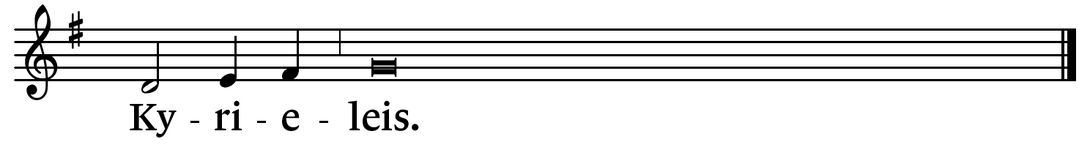 Lied 440 : 1, 2 en 4WOORD
Gebed bij de opening van het Woord
Adventsproject
Projectlied	Weet jij hoe laat het is?
Refrein:Alle dagen, alle nachten
in het donker, in het licht
is het tijd om te verwachten
omdat God dicht bij ons is

Couplet 4:Uit de hemel komt een engelen hij gaat naar Nazaret,om het grote nieuws te brengendat de Heer de mensen redt.Lezing Oude Testament: Micha 5 : 1 t/m 4aLied 498 : 1 en 3
Lezing Nieuwe Testament: Lucas 1 : 26 t/m 38
Lied 443

Uitleg en verkondigingOrgelspel
Lied 494	
ANTWOORDGedachtenis		Jenneke Sint Nicolaas – Zijderveld.
Gedachtenislied	Lied 961Gebeden (dankgebed – voorbeden – stil gebed – Onze Vader)Aandacht voor de collectedoelen en inzamelingSlotlied Lied 505
Wegzending en zegenAllen: amen. 
Orgelspel – Macht hoch die Tür (Emil Weidenhagen)